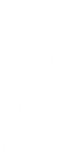 Plan to do your lessonReview your plan.Adjust your plan so it is less than 10 minutes long.Do your lessonImplement the lesson from your latest journal entry.Videotape your lesson.Work from your written plan.Teach for just 10 minutes.After implementing the lesson, reflect with your coach about the effectiveness of the methods you used to elicit responses according to the checklist. Did you meet your goals? Did you improve in using the supporting practices?